 Oostkapelle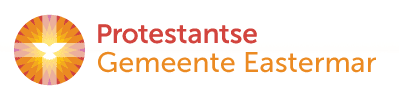 Orde voor de  Vesper  op zondagavond 15 juli 2018 in de protestantse Dorpskerk te Oostkapelle.  4de  zondag van de Zomer.  Kleur: groen.  Predikant is ds. Ph.A. Beukenhorst, ouderling van dienst Rian Coppoolse-Jobse en organist Rinus Jobse. Orgelspel vooraf      [omdat het een vesper is, géén voorzang, maar wel inkeer]Welkom en mededelingen door de ouderling van dienstStilte          /          Opening           (gelieve te gaan staan)Ds.        Van God is de aarde,     Gem.     DE WERELD EN HAAR BEWONERSDs.         Zie hoe goed en kostbaar het is:Gem.     GERECHTIGHEID EN VREDE GAAN HAND IN HANDDs.         Als de leerlingen van de Heer zouden zwijgen,Gem.     ZOUDEN DE STENEN GAAN ROEPENDs.         Heer, open Gij onze lippenGem.     EN ONZE MOND ZAL UW LOF VERKONDIGENZingen:  Liedboek 157.a.:  strofen 1, 3 en 4   (hierna weer zitten)Bijbellezing:  Psalm 121, 1 t/m 8 –    Lector: Rian Coppoolse-Jobse. 1 Een pelgrimslied Ik sla mijn ogen op naar de bergen, van waar komt mijn hulp? 2 Mijn hulp komt van de HEER die hemel en aarde gemaakt heeft.3 Hij zal je voet niet laten wankelen, hij zal niet sluimeren, je wachter. 4 Nee, hij sluimert niet, hij slaapt niet, de wachter van Israël.5 De HEER is je wachter, de HEER is de schaduw aan je rechterhand: 6 overdag kan de zon je niet steken, bij nacht de maan je niet schaden.7 De HEER behoedt je voor alle kwaad, hij waakt over je leven, 8 de HEER houdt de wacht over je gaan en je komen van nu tot in eeuwigheid.Moment van inkeer en verstilling   Korte overdenkingZingen:   Liedboek Psalm 121:  strofen 1, 3 en 4Voorbeden:    enkele korte voorbeden, beginnen en telkens beantwoorden met het samen zingen van een lied uit Taizé:  Liedboek 139.d.Stil gebed – samen bidden Onze Vader, volgens versie Nieuwe Bijbel Vertaling:Onze Vader in de hemel,   /   laat uw naam geheiligd worden,   laat uw koninkrijk komen   /   en uw wil gedaan worden   /   op aarde, zoals in de hemel.  Geef ons vandaag het brood   /   dat wij nodig hebben. Vergeef ons onze schulden,   /   zoals ook wij hebben vergeven   /   wie ons iets schuldig was.    En breng ons niet in beproeving,   /   maar red ons uit de greep van het kwaad. Want aan u behoort het koningschap, de macht en de majesteit tot in eeuwigheid.   Amen.Staande zingen:   Liedboek 257 (NL):  strofen 1 t/m 7, dominee zingt voorzangTekst als Heenzending:  Liedboek bovenaan pagina 350  (tekst van Lloyd Haft, passend bij Psalm 121)        Zegen   /    Zingen (staande):   Liedboek 431.c.  Bij de uitgang de beide collecten:  1.Kerkrentmeesterschap en 2.Diaconie 